Федеральное государственное бюджетное образовательноеучреждение высшего образования "Красноярский государственныймедицинский университет им. проф. В.Ф. Войно - Ясенецкого"Фармацевтический колледжРекомендация для родителей по адаптации детей в детском дошкольном учреждении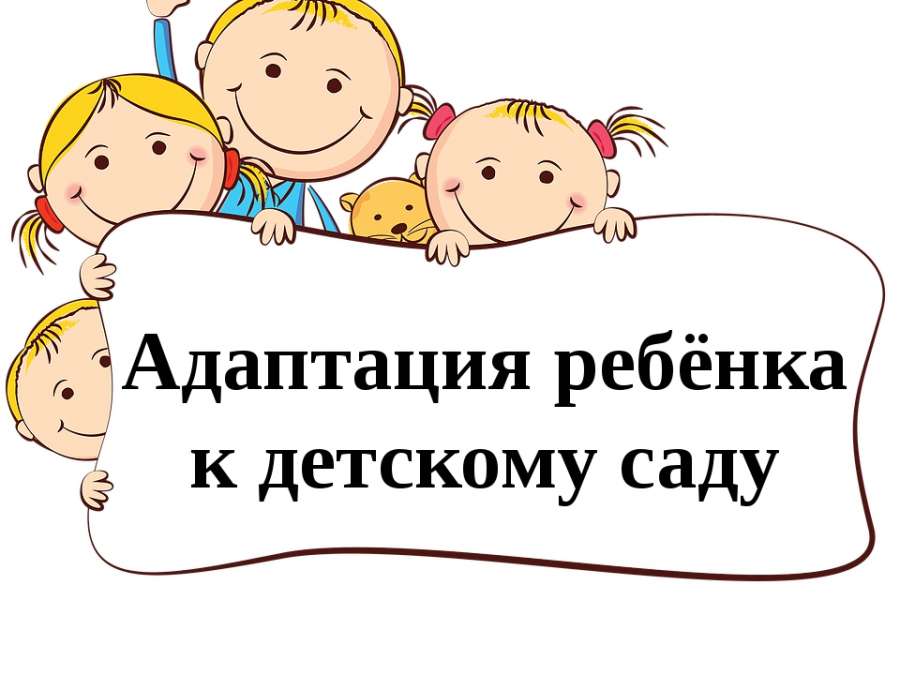 	                                                                                                                                                Выполнила: студентка 111 группы СД                                                                                                                                                                  Евсеенко Н.С.Красноярск 2021Подготовка к поступлению в детское дошкольное учреждениеУбедитесь в своей уверенности в том, что вашей семье детский сад необходим именно сейчас. Создавайте и сохраняйте позитивное отношение ко всему, что касается детского сада. ээээээээээээээээээээээээ                         Приведите ребенка на игровую площадку детского сада, чтобы вместе с мамой издалека посмотреть, как дети весело играют друг с другом, строят домики из песка, качаются на качелях и т. д. Рассмотрите вместе с ребёнком ваши фотографии детсадовского возраста. Детям нравятся рассказы мам и пап о том, как они детьми ходили в сад. Посещайте вместе с ребёнком детские парки и площадки, приучайте его к игре в песочницах, на качелях. Ходите с ребёнком на праздники, на дни рождения друзей, наблюдайте, как он себя ведет. Исходя из наблюдений, скорректируйте темы бесед с малышом. Главное, чтобы ребёнок воспринял положительный настрой взрослых, который поможет ему в дальнейшем.Не обсуждайте при ребенке проблемы, связанные с детским садом, которые очень волнуют взрослых. Заранее узнайте режим дня дошкольного учрежденияи постарайтесь приблизить к нему режим своего ребёнка.Постепенно предлагайте малышу кушать те продукты и блюда, которые входят в меню детского сада.Обязательно поставьте в известность персонал садика, если малыш склонен к аллергии на тот или иной продукт или лекарство.Формируйте у ребенка навыки самостоятельностиПриучайте ребенка пользоваться горшком или унитазом. В первый день поступления ребёнка в детский сад не нервничайте, не демонстрируйте свою тревогу. Отправляйте малыша в детский сад только при том условии, что он абсолютно здоров.Расскажите воспитателю об особенностях ребёнка, что ему нравится, что он не переносит, что уже умеет и в чем нужна помощь.Разрешите ребёнку взять с собой в первый день в детский сад любимую игрушку.Не оставляйте малыша в саду сразу на целый день. В первую неделю приводите ребенка всего на 1-2 часа, постепенно увеличивая количество времени, которое он проводит в детском саду.Расставайтесь с ребенком легко и быстро. Разработайте вместе с ребенком несложную систему прощальных знаков внимания – и ему будет проще отпустить вас. Не делайте перерывы в посещении детского сада.Сохраняйте спокойный и бесконфликтный климат для ребенка в семье на период адаптации. В выходные дни соблюдайте дома приблизительно такой же режим, как в детском саду.Помните о том, что адаптация у детей проходит по-разному, выражается в отличных друг от друга реакциях и занимает разные сроки.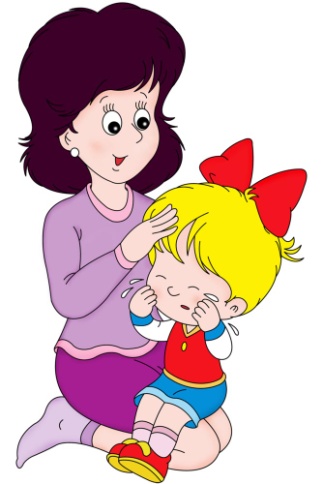 Ваш ребёнок индивидуален в своём поведении, своих переживаниях и чувствах, не забывайте об этом!